Тема уроку:  Поема«Мойсей» - одна з вершин творчості І.Я.Франка. Проблематика твору: історичний шлях нації, визначна особистість як її провідник, пробудження національної свідомості.  Неоромантичне звучання поемиМета: допомогти учням засвоїти зміст поеми «Мойсей» І. Франка, ознайомити з історією написання поеми, визначити тему, жанр, композицію, проблематику твору та стильові особливості, розкрити проблему формування нації ;ефективно організувати групову самостійну роботу учнів;розвивати творче, аналітичне та критичне мислення, усне мовлення;виховувати патріотизм та почуття відповідальності за власну долю та долю рідного народу, людську гідність та національну свідомість.Засоби навчання: текст поеми І.Я.Франка «Мойсей»,  опорний конспект, завдання для роботи у малих групах,  проектор, ноутбук,  презентація «Мойсей – біблійний пророк».Методи проведення: бесіда, використання інтерактивних технологій, аудіовізуальні методи.Між предметні зв’язки: художня культура, світова література, історія.Випереджувальні завдання: учень готує презентацію «Мойсей- біблійний пророк»Тип уроку:  комбінованийЕпіграф уроку:                                                                                              Хто здобуде всі скарби земліІ над все їх полюбить,Той і сам стане їхнім рабом,Скарби духу загубить.І.Я.ФранкоПеребіг урокуІ. Організаційний етапП. Активізація опорних знань2.1. Запитання до учнів…Я син народа, Що вгору йде, хоч був запертий в льох.Мій поклик: праця, щастя і свобода,Я є мужик, пролог, не епілог. З якого вірша ці рядки? Які почуття ліричного героя вони передають?Яка провідна ідея вірша І.Я.Франка «Розвивайся ти, високий дубе»?Ш. Мотивація навчальної діяльності      Віра у єдину, вільну  Україну, у щасливе майбутнє українців на рідній землі, є лейтмотивом творчості І. Франка.    Безмежна любов до рідного народу, сила віри, надія надихали мільйони патріотів на боротьбу за незалежну Україну. Та чи є українці в ХХІ столітті у соборній, вільній, своїй державі   сильною та щасливою  нацією, як про це мріяв Франко? Чому?На ці запитання спробуємо  знайти відповідь, вивчаючи  поему «Мойсей».1V. Оголошення теми та мети урокуУчні записують тему уроку в зошити V. Вивчення нового матеріалуСлово вчителяХто такий Мойсей?  Щоб пригадати, переглянемо презентацію учениці і послухаємо її коментар.5.1. Випереджувальне завдання. Усне повідомлення і презентація «Мойсей – біблійний пророк».(Слайд 1)    Мойсей народився рабом у Єгипті. Один із фараонів наказав убивати кожного новонародженого єврейського хлопчика. Мати Мойсея  сплела з очерету  кошик, поклала туди сина й віднесла до річки Ніл.(Слайд 2)       Знайшла його там дочка фараона, назвала Мойсеєм, що означає «витягнений із води» .  Якось він був свідком, як наглядач бив раба-єврея. Мойсей убив наглядача, а сам утік з Єгипту. Він одружився і пас  стадо овець свого тестя.  (Слайд 3)          Сорокарічний Мойсей  пас стадо і побачив перед собою кущ, що палав і не згорав. Коли підійшов ближче – почув голос: « Я Бог батька твого…  А тепер іди ж, я пошлю тебе до фараона, і виведи з Єгипту народ Мій… Я буду з тобою». (Друга Книга Мойсеєва, Книга Вихід 3:12). (Слайд 4)       Тільки після 10 кар, які Бог  послав на Єгипет, фараон дозволив Мойсеєві вивести  євреїв з неволі.   (Слайд 5).      На горі Синай Бог відкрив Мойсею свій Закон і дав йому 10 заповідей (Слайд 6).      Сорок років блукав зі своїм народом Мойсей по пустелі, учив і картав за непослух, як батько.  (Слайд 7).     Мойсей піднявся на гору Нево, щоб молитися. До цього слайду я підібрала такі рядки з поеми Франка: Тихо скрізь, і замовкли уста,Запечатано слово,Тільки ти на дні серця могоПромовляєш, Єгово.Сорок літ я трудився, навчав,Весь заглублений в тобі,Щоб з рабів тих зробити народПо твоїй уподобі. Там Бог показав йому землі Палестини , в які увійшов народ, та не ввійшов туди їх вождь.        У віці 120 років помер пророк Мойсей на горі Нево.  (Слайд 8)      Отже, метою життя Мойсея було зробити із юрби євреїв народ, вивівши їх на обіцяну землю.  Він твердо знав, що його мета правдива.  З ним був Бог та безмежна віра і любов до свого народу.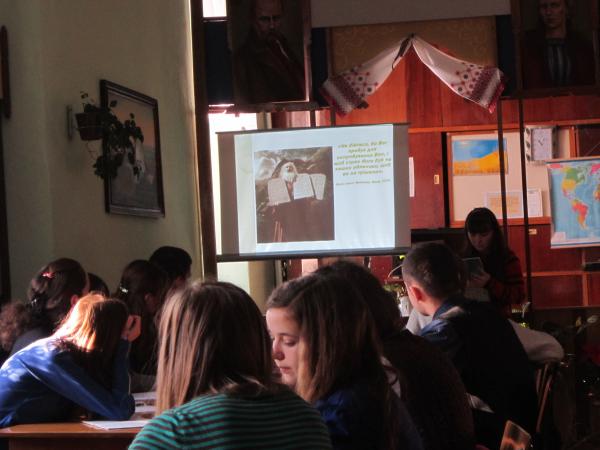 5. 2. Розповідь викладача про історію написання поеми .        Історія написання твору «Мойсей» сягає 1904 р., коли Франко відвідав Рим і ознайомився зі   статуєю Мойсея Мікеланджело (1516 р). Після того сформувався у поета образ пророка. Підтвердження цього факту є словесний портрет Мойсея  у поемі «Мойсей».Хоч літа його гнуть у каблукІз турботами в парі,Та в очах його все щось горить,Мов дві блискавки в хмарі.Хоч волосє все біле як сніг,У старечій оздобі,Та стоять ще ті горді жмутки,Як два роги на лобі. (демонструю для порівняння статую Мойсея Мікеладжело та словесний портрет вождя із поеми «Мойсей І.Франка. Слайд 9).  Немолода, але горда постать, суворе лице, очі, що випромінюють розум, кучері сивого волосся стирчать вгору.      Проте задум написати про вождя євреїв виник значно раніше. Про це свідчать слова І.Я.Франка: « Ідея відбудови єврейської держави мене зацікавила, оскільки є вона начебто рідною сестрою нашої української ідеї відродження української держави».Запитання до учнівЯкою була Україна в ті часи?Орієнтовна відповідь учня:Україна поділена між двома великими імперіями: Росією та Австро-Угорщиною. Українці жили на своїй землі, але  не були вільними, не мали власної держави.Слово вчителя      Отже, не випадково звернувся Франко до образу Мойсея,  який вів євреїв сорок  років до своєї держави, адже українці століттями блукали  пустелею бездержавності.      Щоб визначити тему, композицію та жанрові особливості поеми звернімося до опорних конспектів.5. 3. Робота з опорними конспектами (учні, користуючись опорними конспектами, відповідають на запитання викладача)-    Як визначив тему поеми «Мойсей» її автор?-    Які жанрові особливості твору «Мойсей»?-    Що є характерним для композиції поеми?-    Зачитайте, що таке неоромантизм та його основні ознаки (записати в зошити). Чи є поема «Мойсей» неоромантичним твором?Слово вчителя    Щоб зрозуміти краще зміст поеми «Мойсей» пропоную вам запитання, на які ви даватимете відповіді,  працюючи у групах.   Робота з картками у групах над змістом поеми.Завдання для першої групиЗачитати ( пісня І від «Під подертими шатрами… до «…Чого ще ждать і доки?».)Чому автор називає ізраїльтян «кочовиськом ледачим»? Чи можна їх  засуджувати за те, що втратили віру?Чому Датан і Авірон так легко завойовують довіру юрби?Як розкриваються у цьому уривку проблеми  взаємин вождя і народу,  духовного й матеріального?Орієнтовні відповіді учнів.І.Франко  називає гебреїв «кочовиськом ледачим» через те, що вони після сорокарічного скитання пустелею не хочуть іти до землі, яку їм заповідав Бог. Люди втратили віру в майбутнє, задовольняють лише фізичні потреби, стали ледачими, дехто жалкує за єгипетським рабством.Кожна людина відчуває коли-небудь втому, а гебреї за 40 років боротьби  багато пережили, втомилися,  зневірилися, тому їх дратують заклики Мойсея йти далі.Датан і Авірон  обіцяли втомленим розчарованим  людям ситий спокій, те чого вони хотіли найбільше в той час, обмовляючи  Мойсея , підступно стали «вождями». Центральною фігурою в поемі є народ. Люди  мають такого вождя, на якого заслуговують. Поки  вони мали високу мету, віру в Бога,  були багатими духовно,  то їх вів за собою вождь, обраний Богом. А коли втрати віру, стали ледачими, а  потреба їжі та сну стали метою життя, то влада опинилася в руках фальшивих людей, які хотіли тільки влади.  Духовне в поемі втілено в образах Мойсея та Єгови, а матеріальне – Даната і Авірона.Завдання для другої групи1.  Чим займалися діти гебреїв?  (Зачитати пісня І від «Та дрібна дітвора… до …В кров і душу дитині.) Чому Франко Звертає увагу на дітей?2. Що хоче нагадати юрбі Мойсей притчею про терен? 3. (Зачитати пісня V від …Здобуватиму поле для вас…до …Буду гинуть на шляху.) Кому належать ці слова?Чи  жертвував своїм життям заради ізраїльтян Мойсей так, як терен заради дерев?  4. Чому, на вашу думку, ніхто не кинув у Мойсея камінь?Орієнтовні відповіді учнів.Автор протиставляє ледачим дорослим дітей, які є надією і майбутнім, вони народилися і виросли вже на волі. Притчею про терен Мойсей хотів нагадати гебреям, що вони обрані Богом і  тому не  мають права втрачати віру в Божу силу , відступити від мети і зрадити Божий намір. Ці слова казав деревам терен- цар. Мойсей  служив ізраїльтянам ,не дбаючи про власне життя, а тільки про  щастя ізраїльтян . Навіть у цьому епізоді, він не побоявся, що його закидають камінням, а думав тільки, як повернути народові віру.Мабуть, боялися Божої кари, не посміли, зважаючи на пройдений шлях та велич духу Мойсея.    Завдання для третьої групи1. Яку роль Мойсей відводив слову в пробудженні  свідомості юрби?      2. Що відчуває Мойсей, коли юрба проганяє його? ( Зачитати пісня Х  від  «…О Ізраїлю! Якби ти знав…до … «Я у тебе вкладаю…»)3. Що примусило пророка все-таки сказати слова: «Одурив нас Єгова!» Про що це свідчить?4. Як покарав Бог Мойсея за миттєву зневіру, за сумнів? (Зачитати пісня ХІХ від «…А що ти усомнився на мент… до і вмирають на шляху…»)Орієнтовні відповіді учнів.Важливу, бо словами намагався будити свій народ, повернути віру і високу мету.Пророк самотній, проте в душі немає місця для образ, люті, бо вона сповнена любові до людей, Бога.Демон пустелі Азазель  у важку хвилину життя пророка намагається  вселити в душу Мойсея зневіру. А вдалося йому це зробити лише тоді, коли показав страждання ізраїльтян на обіцяній  Богом землі. Мойсей любив ізраїльтян навіть більше, ніж Бога.За миттєвий сумнів, зневіру Бог покарав Мойсея смертю перед досягненням мети.Завдання для четвертої групи1. Чим пояснив Бог сорокарічне блукання гебреїв  шляхом, який можна пройти за кілька днів? 2.  Що заставило «кочовисько ледаче» взяти зброю і йти в похід? (зачитати  пісня ХХ від «…У гебрайському таборі ніч… до… найдорожчу людину.)3. Чиї ідеї перемогли:  Мойсея чи  Датана і Авірона? Хто втілив ідею пророка в життя? Яка доля лукавих вождів?  (Зачитати пісня ХХ  від «…Голос духа і страх самоти до…Приступило до нього»).4. Чи зробив Мойсей із юрби ізраїльтян  народ, націю? Чи досягнув мети заради якої жив? (відповідь підтвердити лексичним значенням слів  за словничком).Орієнтовні відповіді учнівБог випробовував  обраний ним народові . Сорокарічний шлях гебреїв – намір Бога позбавити їх рабства в душах, навчити вірити, любити і  цінувати свободу, жити разом.  Ніхто з тих, хто був у рабстві не ввійшов до землі обіцяної Богом. Люди злякалися, страх і докори сумління змусили їх піднятися на боротьбу за свою державу .Під керівництвом «князя конюхів» -  Єгошуа люди вирушать в дорогудо обіцяного Богом краю, бо так їх вчив Мойсей. Авірона закидали камінням, а Датана повісили. Мойсей зумів з Божою допомогою зробити з юрби народ, націю, бо юрба – це неорганізоване скупчення людей, а народ, нація – це населення країни.  Пророк досягнув мети свого життя.Складання схеми «Образ Мойсея»                                                               Образ МойсеяVІ. Оцінювання робити учнів у групахVП. Робота з епіграфом. Підсумки урокуЗапитання до учнів. Як ви  розумієте слова, які сказав Бог Мойсеєві? (Зачитую епіграф)Слово вчителя       Бог нагадує Мойсеєві, що цінності матеріальні, а їх у поемі втілювали Датан і Авірон, швидко зникають, а духовне багатство, про яке дбав Мойсей є вічним і наближає людину до Бога.      Сильною є та нація, як і людина, котра не є рабом матеріальних благ, а плекає «скарби духу»: живе за Божими законами,  має  повагу до  мови, культури,  традицій,  історії народу.БесідаЧи легким був шлях українців у боротьбі за власну державу?Які цінності є пріоритетними в сучасних українців:духовні чи матеріальні?Чи має наш народ сьогодні справжніх вождів? Слово викладача      Це і є відповіддю на питання, яке ми ставили на початку уроку, чому українці сьогодні не є сильною і щасливою  нацією.                   А щоб не засинали і не байдужіли наші душі – читаймо Франка,  поета – борця і патріота, котрий , як і Мойсей , все своє життя трудився для народу України.          Будучи тяжко хворий, Франко читав свою поему у містах Буковини і Галичини. Сторінки книги перегортав син поета. У Народному домі м. Стрия також звучали рядки безсмертного «Мойсея»з уст автора.       Поема «Мойсей» живе вже понад сто років  і  ще не одне століття хвилюватиме серця читачів. До неї  звернувся сучасний композитор Мирослав Скорик і написав однойменну оперу( Слайд 10)     Як знак вдячності,  з нагоди 10 річниці смерті Франка  громада Стрийщини посадила дуб, який росте на території нашого навчального закладу і щодня нагадує  про великого сина України, який прагнув кращої долі для нас.VІІІ . Домашнє завдання. Опрацювати  статтю з підручника  ( стор.129-133)Виписати цитати до образу Мойсея і образу народу.Література:Авраменко О.М., Пахаренко В.І.Українська література: Підручник для 10 кл. загальноосвітн. навч. закл.(рівень стандарту, академічний рівень). –К.: Грамота, 2010.БібліяЛітературознавчий словник-довідник – К.: Академія, 2006.Павличко Д. «Сучасні акценти у поемі І.Франка «Мойсей»Семенюк Г.Ф. Українська література: Підручник для 10 кл. Профільний рівень.- К.: Освіта 2010.Слоньовська О. Конспекти уроків з української літератури 10 клас. – К.: Рідна мова 1997.«Українське слово»: Хрестоматія української літератури та літературної критики ХХ ст. – т.1, К.: 1994.Франко І.Я. «Мойсей» -Дрогобич: Коло, 2005.Опорний конспектПоема «Мойсей» – одна з вершин творчості Івана Яковича Франка». Неоромантичне звучання творуЧас написання:  січень – липень 1905 рокуТема твору: «Основною темою поеми я зробив смерть Мойсея як пророка, не признаного своїм народом. Ся поема в такій формі не біблійна, а моя власна, хоч і основана на біблійнім оповіданні». ( І.Я.Франка)Головна ідея: заклик вірити у свій народ, у своє майбутнє, позбутися рабської психології й будувати нове життя.Жанр: філософська поема-притча –  повчальна алегорична тривала розповідь релігійного змісту, у якій осмислюється світ, поступ людства, загальні закономірності життя.Композиціяпоеми: складається з двох частин: прологу та двадцяти пісень. Ускладнена поема реалістичними описами побуту кочового народу, притчею про терен та міфом про Оріона.Неоромантизм –  (грец. neos – новий і франц.romantic–романтизм) – стильова течія модернізму, що виникла в українській літературі й мистецтві на початку ХХ століття, прагнучи відродити деякі риси романтизму. Головні ознаки неоромантизму:підвищений інтерес до сильної особистості;культ героя – мужньої людини;життя, пов’язане з незвичайними випробуваннями та пригодами.Герої поеми:  ліричний герой, єврейський народ, Мойсей, «князь конюхів» - Єгошуа, Єгова (Бог), Датан і Авірон – супротивники Мойсея, демон пустелі Азазель.СловничокАвірон і Датан – за Старим Завітом – бунтівники, що сіяли зневіру і виявляли непокору Мойсеєві під час походу євреїв до «заповітної землі».Єгова – назва Бога, яка походить від давньої єврейської назви Ягве (означає: «той, хто є»)..Єгошуа– єврейська назва Ісусу Навина – помічника Мойсея і його наступника.Народ – населення держави, жителі країни.Нація – історична форма спільності людей, об’єднаних мовою, територією, певними рисами культури і характеру.Раб – людина, яка втратила свої права, свободу дій.Юрба – велике  безладне, неорганізоване скупчення людей; натовп.